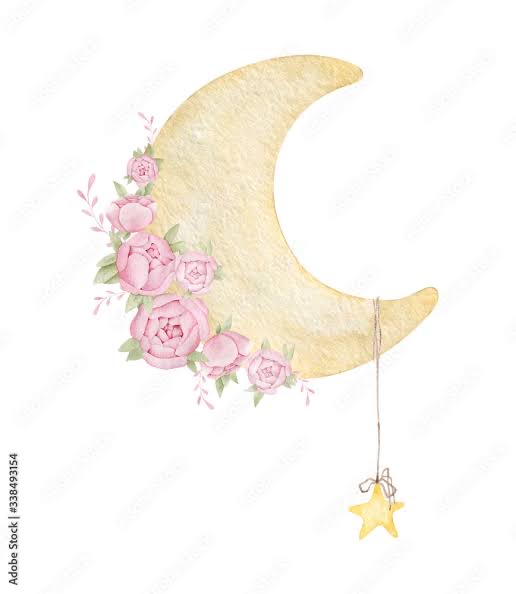 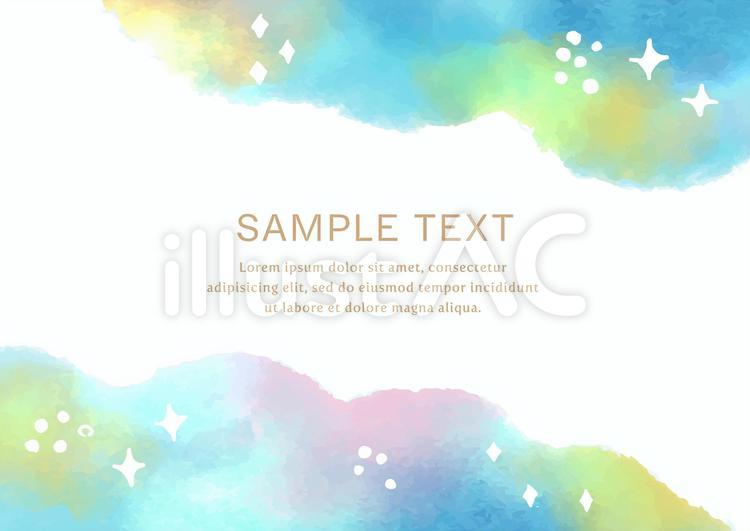 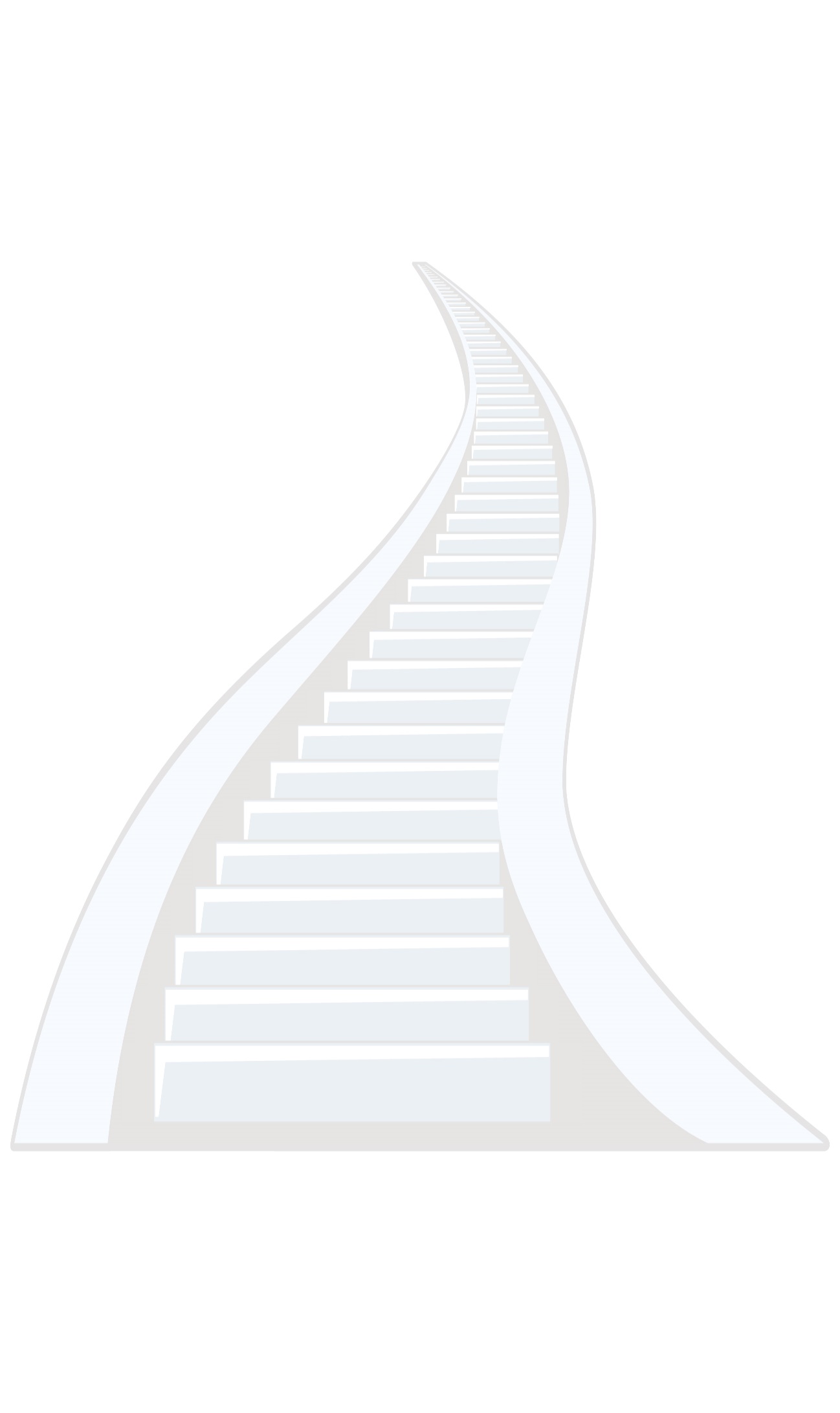 事業所名参加者名電話番号FAX番号